CALCIO A CINQUESOMMARIOSOMMARIO	1COMUNICAZIONI DELLA F.I.G.C.	1COMUNICAZIONI DELLA L.N.D.	1COMUNICAZIONI DELLA DIVISIONE CALCIO A CINQUE	1COMUNICAZIONI DEL COMITATO REGIONALE MARCHE	1COMUNICAZIONI DELLA F.I.G.C.COMUNICAZIONI DELLA L.N.D.COMUNICAZIONI DELLA DIVISIONE CALCIO A CINQUECOMUNICAZIONI DEL COMITATO REGIONALE MARCHEPer tutte le comunicazioni con la Segreteria del Calcio a Cinque - richieste di variazione gara comprese - è attiva la casella e-mail c5marche@lnd.it; si raccomandano le Società di utilizzare la casella e-mail comunicata all'atto dell'iscrizione per ogni tipo di comunicazione verso il Comitato Regionale Marche. SPOSTAMENTO GARENon saranno rinviate gare a data da destinarsi. Tutte le variazioni che non rispettano la consecutio temporum data dal calendario ufficiale non saranno prese in considerazione (es. non può essere accordato lo spostamento della quarta giornata di campionato prima della terza o dopo la quinta).Le variazione dovranno pervenire alla Segreteria del Calcio a Cinque esclusivamente tramite mail (c5marche@lnd.it) con tutta la documentazione necessaria, compreso l’assenso della squadra avversaria, inderogabilmente  entro le ore 23:59 del martedì antecedente la gara o entro le 72 ore in caso di turno infrasettimanale.Per il cambio del campo di giuoco e la variazione di inizio gara che non supera i 30 minuti non è necessaria la dichiarazione di consenso della squadra avversaria.MODALITA’ AGGIORNATE DI RINVIO E RECUPERO GARE RINVIATE CAUSA COVID-19 IN VIGORE DAL 4 APRILE 2022Visto il termine dello stato di emergenza e tenuto conto dell’approssimarsi della fine dei campionati, le disposizioni in merito al rinvio delle gare causa Covid-19 e alle relative modalità di recupero DAL 4 APRILE 2022 cambiano come di seguito riportato:RINVIO GARE:Per rinviare una gara debbono risultare positivi un numero di calciatori presenti nel gruppo squadra superiore a 2 o 2 portieri.RECUPERO GARE:I recuperi saranno programmati alla prima data utile.FINAL FOUR CAMPIONATO REGIONALE UNDER 17 E UNDER 15 Le Società che volessero organizzare le Final Four dei Campionati Regionali Under 17 e Under 15 Calcio a Cinque  programmate per Sabato 30 aprile e Domenica 1 maggio pp.vv. sono pregate di presentare la propria candidatura a mezzo e-mail (c5marche@lnd.it) entro e non oltre Mercoledì 20 aprile p.v.NOTIZIE SU ATTIVITA’ AGONISTICACALCIO A CINQUE SERIE C1CONTEMPORANEITA’ ULTIME DUE GIORNATESi riporta di seguito lo stralcio del Comunicato Ufficiale n° 5 del 09/08/2021:«Le ultime due giornate di campionato dovranno essere disputate il Venerdì alle ore 21:45; non saranno concessi in nessun caso anticipi e posticipi tranne l’anticipo di gare ininfluenti ai fini della classifica». RISULTATIRISULTATI UFFICIALI GARE DEL 19/04/2022Si trascrivono qui di seguito i risultati ufficiali delle gare disputateCLASSIFICAGIRONE APROGRAMMA GAREGIRONE A - 12 GiornataCALCIO A CINQUE SERIE C2PROGRAMMA GAREGIRONE B - 4 GiornataPLAY-OFF SF - 1 GiornataREGIONALE CALCIO A 5 FEMMINILEVARIAZIONI AL PROGRAMMA GAREGIRONE APROGRAMMA GAREGIRONE A - 13 GiornataGIRONE A - 10 GiornataUNDER 21 CALCIO A 5 REGIONALEPROGRAMMA GAREGIRONE QF - 1 GiornataUNDER 19 CALCIO A 5 REGIONALEFASE FINALEQuarti di Finale (gara unica 23/04/2022)Le 6 squadre del girone “Gold” e le prime 2 del girone “Silver” disputeranno i Quarti di Finale in gara unica come segue:- 1^ classificata girone Gold			 - 	2^ classificata girone Silver		= AITALSERVICE C5 – CALCETTO NUMANA			Sabato 23 Aprile 2022, ore 15:30- 2^ classificata girone Gold			 - 	1^ classificata girone Silver		= BREAL FABRIANO – NUOVA JUVENTINA FFC			Sabato 23 Aprile 2022, ore 18:30- 3^ classificata girone Gold			 - 	6^ classificata girone Gold		= CCITTA’ DI OSTRA – PIETRALACROCE 73				Sabato 23 Aprile 2022, ore 15:30- 4^ classificata girone Gold			 - 	5^ classificata girone Gold		= DCANTINE RIUNITE CSI – FIGHT BULLS CORRIDONIA		Sabato 23 Aprile 2022, ore 15:30Al termine dei tempi regolamentari, in caso di parità, si disputeranno due tempi supplementari di 5 minuti ciascuno.Se anche al termine dei tempi supplementari si verificasse la situazione di parità si qualificherà al turno successivo la squadra di casa.Il calendario dei Quarti di Finale è consultabile nel Programma gare pubblicato all’apposito paragrafo nel presente Comunicato Ufficiale.Semifinali (gara unica 30/04/2022)Le 4 squadre qualificate disputeranno le Semifinali in gara unica in casa della meglio classificata del girone “Gold”.Gli abbinamenti saranno composti secondo il seguente criterio:- vincente A 		- 	vincente D				- vincente B		-	vincente CAl termine dei tempi regolamentari, in caso di parità, si disputeranno due tempi supplementari di 5 minuti ciascuno.Se anche al termine dei tempi supplementari si verificasse la situazione di parità si qualificherà al turno successivo la squadra di casa.Finale (07/05/2022)Le 2 squadre qualificate disputeranno la Finale in gara unica in casa della meglio classificata del girone “Gold”.Al termine dei tempi regolamentari, in caso di parità, si disputeranno due tempi supplementari di 5 minuti ciascuno. Se anche al termine dei tempi supplementari si verificasse la situazione di parità si procederà all’effettuazione dei tiri di rigore secondo le modalità previste dalle vigenti norme federali.RISULTATIRISULTATI UFFICIALI GARE DEL 19/04/2022Si trascrivono qui di seguito i risultati ufficiali delle gare disputateGIUDICE SPORTIVOIl Spstituto Giudice Sportivo Avv. Federica Sorrentino, nella seduta del 20/04/2022 ha adottato le decisioni che di seguito integralmente si riportano:GARE DEL 19/ 4/2022 PROVVEDIMENTI DISCIPLINARI In base alle risultanze degli atti ufficiali sono state deliberate le seguenti sanzioni disciplinari. CALCIATORI NON ESPULSI AMMONIZIONE (III INFR) AMMONIZIONE (II INFR) AMMONIZIONE (I INFR) F.to IL SOSTITUTO GIUDICE SPORTIVO       						   	                Federica SorrentinoCLASSIFICAGIRONE GGIRONE SPROGRAMMA GAREGIRONE QF - 1 GiornataUNDER 17 C5 REGIONALI MASCHILIVARIAZIONI AL PROGRAMMA GAREGIRONE QFPROGRAMMA GAREGIRONE QF - 1 GiornataUNDER 15 C5 REGIONALI MASCHILIPROGRAMMA GAREGIRONE QF - 1 GiornataGIRONE SB - 3 Giornata*     *     *Il versamento delle somme relative alle ammende comminate con il presente Comunicato Ufficiale deve essere effettuato entro il 2 maggio 2022 a favore di questo Comitato Regionale mediante bonifico bancario da versare alle seguenti coordinate: BNL – ANCONABeneficiario: 	Comitato Regionale Marche F.I.G.C. – L.N.D.IBAN: 		IT13E0100502604000000001453Eventuali reclami con richieste di copia dei documenti ufficiali avverso le decisioni assunte con il presente Comunicato dovranno essere presentati, ai sensi dell’art. 76 C.G.S., alla:F.I.G.C. – Corte Sportiva di Appello TerritorialeVia Schiavoni, snc – 60131 ANCONA (AN)PEC: marche@pec.figcmarche.itIl pagamento del contributo di reclamo dovrà essere effettuato: - Tramite Addebito su Conto Campionato - Tramite Assegno Circolare Non Trasferibile intestato al Comitato Regionale Marche F.I.G.C. – L.N.D. - Tramite Bonifico Bancario IBAN FIGC: IT13E0100502604000000001453*     *     *ORARIO UFFICISi comunica che la Sede Regionale è chiusa al pubblico.Ciò premesso, si informa che i contatti possono avvenire per e-mail all’indirizzo c5marche@lnd.it, crlnd.marche01@figc.it (Segreteria Generale, Ufficio Tesseramento) o pec c5marche@pec.figcmarche.itSi trascrivono, di seguito, i seguenti recapiti telefonici:Segreteria			071/28560404Ufficio Amministrazione	071/28560322 Ufficio Tesseramento 	071/28560408 Ufficio emissione tessere	071/28560401Pubblicato in Ancona ed affisso all’albo del Comitato Regionale Marche il 20/04/2022.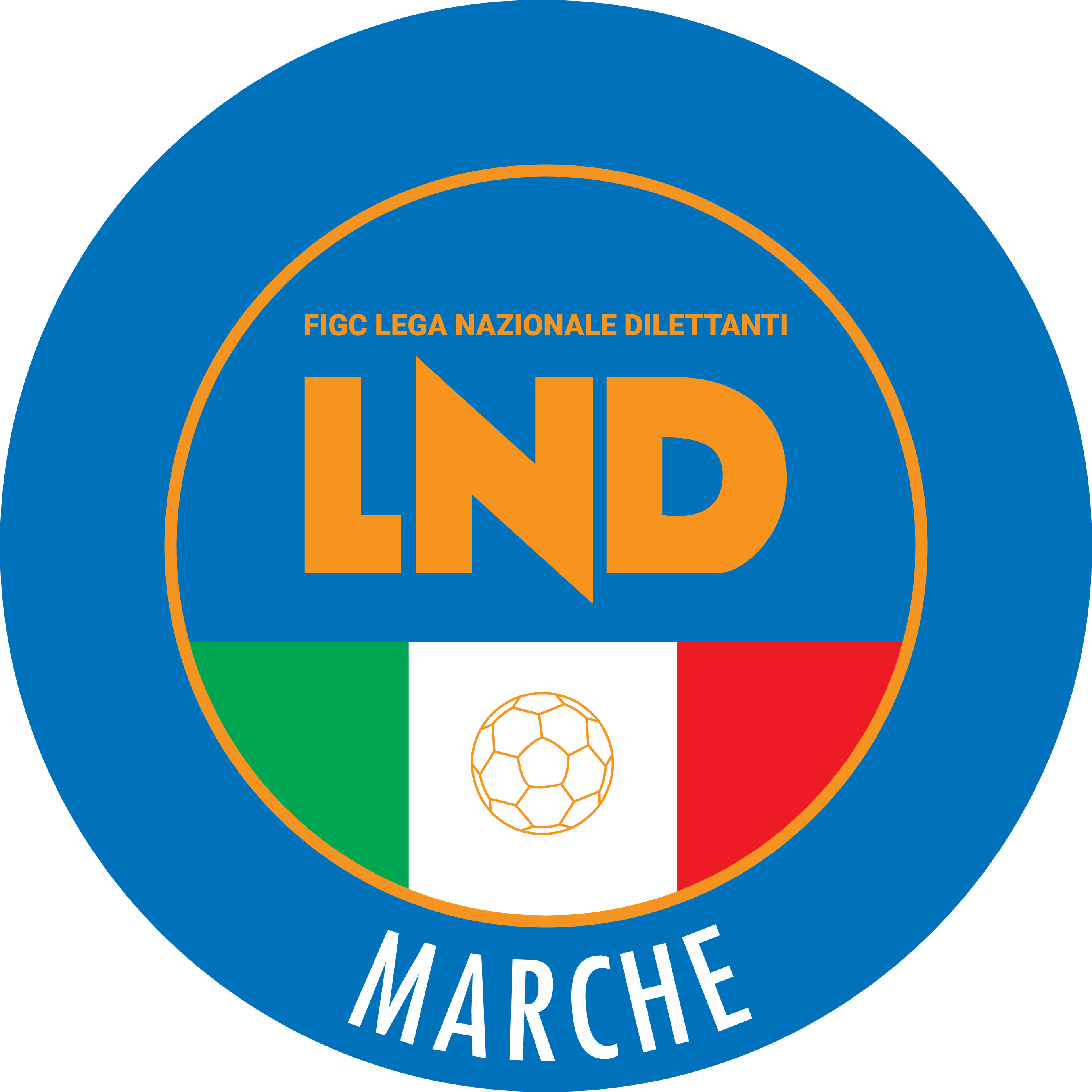 Federazione Italiana Giuoco CalcioLega Nazionale DilettantiCOMITATO REGIONALE MARCHEVia Schiavoni, snc - 60131 ANCONACENTRALINO: 071 285601 - FAX: 071 28560403sito internet: marche.lnd.ite-mail: c5marche@lnd.itpec: c5marche@pec.figcmarche.itTelegram: https://t.me/lndmarchec5Stagione Sportiva 2021/2022Comunicato Ufficiale N° 99 del 20/04/2022Stagione Sportiva 2021/2022Comunicato Ufficiale N° 99 del 20/04/2022SquadraPTGVNPGFGSDRPEA.S.D. C.U.S. MACERATA CALCIO A55724190511266460A.S.D. PIETRALACROCE 73472415279675210A.P.D. CERRETO D ESI C5 A.S.D.4524143711174370A.S.D. MONTELUPONE CALCIO A 54524143710384190A.S.D. DINAMIS 1990422413388776110A.S.D. JESI CALCIO A 53824122107565100A.S. REAL SAN GIORGIO38241158989530G.S. AUDAX 1970 S.ANGELO372411499282100A.S.D. FUTSAL MONTURANO34241111298102-40U.S. PIANACCIO252474136181-200A.S.D. NUOVA JUVENTINA FFC2424661295110-150A.S.D. OLYMPIA FANO C5222464145090-400A.S.D. GROTTACCIA 20051624511879109-300A.S.D. CASTELBELLINO CALCIO A 51324341760108-480Squadra 1Squadra 2A/RData/OraImpiantoLocalita' ImpiantoIndirizzo ImpiantoCASTELBELLINO CALCIO A 5GROTTACCIA 2005R22/04/2022 21:455043 PALASPORT "MARTARELLI"CASTELBELLINOVIA TOBAGI STAZ. CASTELBELLINODINAMIS 1990C.U.S. MACERATA CALCIO A5R22/04/2022 21:455021 PALASPORT "BADIALI"FALCONARA MARITTIMAVIA DELLO STADIOFUTSAL MONTURANONUOVA JUVENTINA FFCR22/04/2022 21:455638 PALAZZO DELLO SPORTMONTE URANOVIA OLIMPIADIJESI CALCIO A 5OLYMPIA FANO C5R22/04/2022 21:455008 PALESTRA RAFFAELA CARBONARIJESIVIA DEI TESSITORIMONTELUPONE CALCIO A 5CERRETO D ESI C5 A.S.D.R22/04/2022 21:455262 TENSOSTRUTTURA CALCIO A 5MONTELUPONEVIA ALESSANDRO MANZONIPIANACCIOAUDAX 1970 S.ANGELOR22/04/2022 21:455429 PAL.COM. S.MICHELE AL FIUMEMONDAVIOVIA LORETOPIETRALACROCE 73REAL SAN GIORGIOR22/04/2022 21:455067 PALASCHERMAANCONAVIA MONTEPELAGOSquadra 1Squadra 2A/RData/OraImpiantoLocalita' ImpiantoIndirizzo ImpiantoBORGOROSSO TOLENTINOSERRALTAR22/04/2022 21:455299 CENTRO SP. POL. "R.GATTARI"TOLENTINOVIA TAGLIAMENTOFUTSAL SAMBUCHETOAVENALER22/04/2022 21:455300 IMPIANTO C5 "SAN LIBERATO"MONTECASSIANOLOC. SAN LIBERATOINVICTA FUTSAL MACERATAFUTSAL SANGIUSTESE A.R.L.R22/04/2022 21:455286 PALESTRA C.SPORTIVO"DON BOSCO"MACERATAVIA ALFIERI SNCNUOVA OTTRANO 98BAYER CAPPUCCINIR22/04/2022 21:455063 PALASPORT "GIANCARLO GALIZIA"FILOTTRANOVIA GEMME, 13TRE TORRI A.S.D.REAL FABRIANOR22/04/2022 21:455222 PALASPORT COMUNALESARNANOVIA LUDOVICO SCARFIOTTISquadra 1Squadra 2A/RData/OraImpiantoLocalita' ImpiantoIndirizzo ImpiantoACLI VILLA MUSONECHIARAVALLE FUTSALA22/04/2022 21:305011 PALLONE GEODETICOSIROLOFRAZIONE COPPO VIA FORMAFUTSAL CAMPIGLIONEFUTSAL CASELLEA22/04/2022 21:305704 CAMPO COPERTO CAMPIGLIONEFERMOVIA C.ULPIANIVERBENA C5 ANCONAACLI MANTOVANI CALCIO A 5A23/04/2022 15:005004 PALLONE GEODETICO VERBENAANCONAVIA PETRARCAData GaraN° Gior.Squadra 1Squadra 2Data Orig.Ora Var.Ora Orig.Impianto22/04/202210 RU.MANDOLESI CALCIOSANTA MARIA APPARENTE20:4522:00CAMPO COPERTO RIONE MURATO FERMO VIA SIBILLA 2CSquadra 1Squadra 2A/RData/OraImpiantoLocalita' ImpiantoIndirizzo ImpiantoACLI MANTOVANI CALCIO A 5FUTSAL PRANDONEA20/04/2022 21:305121 "PALAMASSIMO GALEAZZI"ANCONAVIA MADRE TERESA DI CALCUTTASquadra 1Squadra 2A/RData/OraImpiantoLocalita' ImpiantoIndirizzo ImpiantoACLI MANTOVANI CALCIO A 5PIANDIROSER22/04/2022 21:305121 "PALAMASSIMO GALEAZZI"ANCONAVIA MADRE TERESA DI CALCUTTACSKA CORRIDONIA C5FFUTSAL PRANDONER22/04/2022 21:155295 TENSOSTRUTTURA VIA E.MATTEICORRIDONIAVIA E.MATTEIGLS DORICA AN.URCANTINE RIUNITE CSIR22/04/2022 21:455030 PALLONE GEODETICO CUS ANCONAANCONAVIA GROTTE DI POSATORA 19/ARIPABERARDACALCIO A 5 CORINALDOR22/04/2022 21:305683 PALASPORT LOC.RIPABERARDACASTIGNANOVIA DON GIUSEPPE MARUCCIU.MANDOLESI CALCIOSANTA MARIA APPARENTER22/04/2022 20:455678 CAMPO COPERTO RIONE MURATOFERMOVIA SIBILLA 2CVALDICHIENTI PONTEFANO CALCIO FEMMINILER24/04/2022 19:005219 PALESTRA COMUNALEMORROVALLEVIA LIGURIA - BORGO PINTURASquadra 1Squadra 2A/RData/OraImpiantoLocalita' ImpiantoIndirizzo ImpiantoITALSERVICE C5CASTELBELLINO CALCIO A 5A23/04/2022 15:305423 PALAS.MONTECCHIO "PALADIONIGI"VALLEFOGLIAVIA MAZZINIU.MANDOLESI CALCIOAUDAX 1970 S.ANGELOA23/04/2022 19:005678 CAMPO COPERTO RIONE MURATOFERMOVIA SIBILLA 2CC.U.S. MACERATA CALCIO A5ACLI VILLA MUSONEA24/04/2022 17:305292 PALESTRA SCUOLA"F.LLI CERVI"MACERATAVIA FRATELLI CERVIREAL FABRIANOCSI STELLA A.S.D.A24/04/2022 15:305066 PALESTRA "FERMI"FABRIANOVIA B.BUOZZIQuarti di Finale 23/04/2022         Semifinali         30/04/2022Finale07/05/2022VincenteITALSERVICE C5ITALSERVICE C5CALCETTO NUMANACALCETTO NUMANACANTINE RIUNITE CSICANTINE RIUNITE CSIFIGHT BULLS CORRIDONIAFIGHT BULLS CORRIDONIAREAL FABRIANOREAL FABRIANONUOVA JUVENTINA FFCNUOVA JUVENTINA FFCCITTA’ DI OSTRACITTA’ DI OSTRAPIETRALACROCE 73PIETRALACROCE 73MEHNI HAMZA(SPECIAL ONE SPORTING CLUB) TERRA PIETRO MARIA(CALCETTO NUMANA) MONALDI MAICOL(NUOVA JUVENTINA FFC) SquadraPTGVNPGFGSDRPESSDARL ITALSERVICE C51555003010200A.S.D. REAL FABRIANO85221201640A.S.D. CITTA DI OSTRA75212191900A.S.D. CANTINE RIUNITE CSI752121114-30S.S.D. FIGHT BULLS CORRIDONIA451131025-150A.S.D. PIETRALACROCE 73150141117-60SquadraPTGVNPGFGSDRPEA.S.D. NUOVA JUVENTINA FFC1866005321320A.S. CALCETTO NUMANA1364112716110A.S.D. GROTTACCIA 20051264024629170G.S. AUDAX 1970 S.ANGELO1063125427270C.S.D. VIRTUS TEAM SOC.COOP.662043448-140A.S.D. SPECIAL ONE SPORTING CLUB361051547-320A.S.D. DINAMIS 1990060061253-410Squadra 1Squadra 2A/RData/OraImpiantoLocalita' ImpiantoIndirizzo ImpiantoCANTINE RIUNITE CSIFIGHT BULLS CORRIDONIAA23/04/2022 15:305206 PALASPORT "GIULIO CHIERICI"TOLENTINOVIA DELLA REPUBBLICACITTA DI OSTRAPIETRALACROCE 73A23/04/2022 15:305080 PALASPORTOSTRAVIA MATTEOTTIITALSERVICE C5CALCETTO NUMANAA23/04/2022 15:305454 C.COPERTO C.TENNIS LA TRAVEFANOVIA VILLA TOMBARIREAL FABRIANONUOVA JUVENTINA FFCA23/04/2022 18:305066 PALESTRA "FERMI"FABRIANOVIA B.BUOZZIData GaraN° Gior.Squadra 1Squadra 2Data Orig.Ora Var.Ora Orig.Impianto23/04/20221 AAMICI DEL CENTROSOCIO SP.BORGOROSSO TOLENTINO16:3015:30CAMPO DI C5 ENTRO PAL OLIMPIA MONTEPORZIO VIA RISORGIMENTO 1626/04/20221 ARECANATI CALCIO A 5ACLI MANTOVANI CALCIO A 523/04/202218:4515:30Squadra 1Squadra 2A/RData/OraImpiantoLocalita' ImpiantoIndirizzo ImpiantoAMICI DEL CENTROSOCIO SP.BORGOROSSO TOLENTINOA23/04/2022 16:305447 CAMPO DI C5 ENTRO PAL OLIMPIAMONTEPORZIOVIA RISORGIMENTO 16ITALSERVICE C5CALCIO A 5 CORINALDOA23/04/2022 18:005423 PALAS.MONTECCHIO "PALADIONIGI"VALLEFOGLIAVIA MAZZINIC.U.S. MACERATA CALCIO A5ACLI VILLA MUSONEA24/04/2022 15:005292 PALESTRA SCUOLA"F.LLI CERVI"MACERATAVIA FRATELLI CERVIRECANATI CALCIO A 5ACLI MANTOVANI CALCIO A 5A26/04/2022 18:455294 CENTRO SPORTIVO RECANATESERECANATIVIA ALDO MOROSquadra 1Squadra 2A/RData/OraImpiantoLocalita' ImpiantoIndirizzo ImpiantoACLI MANTOVANI CALCIO A 5CALDAROLA G.N.C.A23/04/2022 15:305121 "PALAMASSIMO GALEAZZI"ANCONAVIA MADRE TERESA DI CALCUTTAAMICI DEL CENTROSOCIO SP.SANGIUSTESE M.G.A24/04/2022 16:005447 CAMPO DI C5 ENTRO PAL OLIMPIAMONTEPORZIOVIA RISORGIMENTO 16CALCIO A 5 CORINALDOAUDAX 1970 S.ANGELOA24/04/2022 15:005301 NUOVO PALASCORINALDOSTR.DEL BURELLO LOC.VAL NEVOLAREAL EAGLES VIRTUS PAGLIABULDOG T.N.T. LUCREZIAA24/04/2022 11:005629 PALAZZO DELLO SPORTSPINETOLIFRAZ.PAGLIARE VIA VECCHISquadra 1Squadra 2A/RData/OraImpiantoLocalita' ImpiantoIndirizzo ImpiantoMONTELUPONE CALCIO A 5DAMIANI E GATTI ASCOLIR23/04/2022 18:305262 TENSOSTRUTTURA CALCIO A 5MONTELUPONEVIA ALESSANDRO MANZONIIl Responsabile Regionale Calcio a Cinque(Marco Capretti)Il Presidente(Ivo Panichi)